Башҡортостан Республикаһы                                                                    Администрация сельского поселения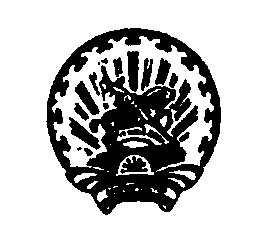 Ишембай районы                                                                                                  Янурусовский сельсоветмуниципаль районының                                                                                   муниципального районаЙәнырыҫ ауыл Советы                                                                                       Ишимбайский районауыл биләмәһе хәкимиәте                                                                                  Республики Башкортостан        Пролетар  урамы,14а ,  Йәнырыҫ  ауылы,                                                                             ул.Пролетарская,14а, с.ЯнурусовоИшембай районы, Башкортостан Республикаһы                                                     Ишимбайский район, Республика Башкортостан,                                      453237                                                                                                                                 453237               тел.7-33-07, факс: 7-3-3-32                                                                                                     тел.7-33-07, факс: 7-33-32      Электрон  адресы: janurussp@ufamts.ru                                                                          Электронный адрес: janurussp@ufamts.ru   БОЙОРОК                                                       РАСПОРЯЖЕНИЕ№ 15                                                                                       от  26.02.2019 г.О проведении  закупки для муниципальных нуждВ соответствии с Федеральным законом от  5  апреля  2013 года № 44-ФЗ « О контрактной  системе  в сфере  закупок  товаров, работ, услуг  для  обеспечения  государственных  и  муниципальных нужд», в  целях  повышения   эффективности, результативности  осуществления  закупок  товаров, работ,  услуг, обеспечения  гласности  и  прозрачности  осуществления  закупок,  предотвращения  коррупции  и  других  злоупотреблений  в  сфере  закупок:1. Руководствуясь  ч.3,  ч.2, ч.6, ч.3 Федерального  закона № 44-ФЗ контрактному  управляющему  муниципального  заказчика  Администрация  сельского поселения  Янурусовский  сельсовет муниципального района Ишимбайский район Республики Башкортостан осуществить действия,  направленные  на  проведение закупки  товара  (работы, услуги), в  соответствии  с  определенным предметом закупки согласно утвержденного плана-графика размещения  заказов  на  поставку  товаров, выполнения  работ, оказания  услуг  для  обеспечения    муниципальных  нужд.2. Предметом закупки  для  муниципальных  нужд  является    покупка автозапчатей.3. Период  организации  проведения  закупки  для  муниципальных  нужд  с 26.02.2019 г.   по 15.03.2019 г.4. Контроль  за  выполнением  настоящего  распоряжения  оставляю за собой.И.о. главы  администрации                                                           М.Р. Маннанов     ЭКСПЕРТНОЕ ЗАКЛЮЧЕНИЕ от 26 февраля  2019 г.о выполнение работ (услуг, поставленных товаров: покупка автозапчастей,  для  нужд Администрации сельского поселения Янурусовский сельсовет муниципального района Ишимбайский район Республики Башкортостан  договора   №   14  от 26  февраля  2019 г.Общие сведения.Сведения о договоре поставки: договора  № 14  от 26  февраля  2018 г., на выполнение работ (услуг, поставленных товаров): покупка автозапчастей, для нужд Администрации сельского поселения Янурусовский сельсовет муниципального района Ишимбайский район Республики БашкортостанПродавец:   ИП Левашова О.В.Период выполнения работ: с 26.02.2019 г. по 15.03.2019 г.         Во исполнение статьи 94 Федерального закона от 05.04.2013 № 44-ФЗ «О контрактной системе в сфере закупок товаров, работ, услуг для обеспечения государственных и муниципальных нужд»,  Маннанов Минияр Рауфович, и.о. главы администрации СП Янурусовский  с/с – председатель приемочной комиссии в Администрации сельского поселения Янурусовский сельсовет, назначен (ая) распоряжением и.о. главы администрации от 09.07.2018 г.  № 19 ответственной за проведение экспертизы  и приемки поставленных товаров и услуг, во исполнение статьи 94 Федерального закона от 05.04.2013 № 44- ФЗ «О контрактной системе в сфере закупок товаров, работ, услуг для обеспечения государственных и муниципальных нужд», в присутствии представителя продавца Левашовой О.В. провел (а) экспертизу и приемку выполненных работ в части ее соответствия условиям договора.Результаты экспертизы.    В ходе проведения экспертизы рассмотрены следующие документы, относящиеся к предмету договора:1.Договор  № 14  от 26 февраля  2019 г.,  на выполнение работ: покупка автозапчастей, для нужд Администрации сельского поселения Янурусовский сельсовет муниципального района Ишимбайский район Республики Башкортостан2. АКТ                                 г.3. Счет- фактура  № 14   от 26.02.2019 г.                                                  Установлено, что выполнен следующий объем работ (услуг, товаров): покупка автозапчастей, продавцом  в сроки, установленные договором   на общую сумму  девятнадцать  тысяч сто девяноста  пять    рублей,  НДС 20%   не предусмотрен.      По результатам экспертизы нарушений требований договора не установлено. Рекомендовано: произвести приемку выполненных работ для нужд Администрации сельского поселения  Янурусовский сельсовет муниципального района Ишимбайский район Республики Башкортостан. Председатель приемочной комиссии:                                                                          М.Р. Маннанов     